Beaufort Road, Morecambe, LA4 6UB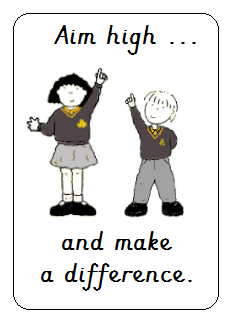 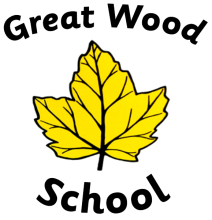 (01524) 416971office@greatwood.lancs.sch.uk head@greatwood.lancs.sch.ukMarch 16th 2021Full Time Class Teacher Vacancy – Initially Year 1Dear Prospective Candidate,Thank you for showing an interest in the teacher vacancy at our school. We are looking to recruit an inspiring class teacher to join our dedicated and welcoming team from 1st September, 2021. We are seeking an excellent teacher to join our successful team who: has a proven track record teaching English, Maths and the wider curriculum;inspires, motivates and challenges children;embraces change and is passionate about planning and delivering an inspiring, creative and challenging curriculum;has experience of planning and supporting children with special educational needs and disabilities; has a thorough knowledge of the National Curriculum and the relationship to the end of Key Stage expectations; understands the importance of teaching ‘values’ and plan opportunities to develop these;will be organised and effective in developing pupil confidence and supporting pupil progress; uses assessment information to target resources to ensure all children succeed;works well as part of a successful team, working in partnership with the parallel class teacher and other staff at all levels throughout school;applies consistent behaviour management strategies that promotes a positive classroom;  fosters positive working relationships with pupils, parents and the community;actively supports the community ethos of the school;sets very high standards for themselves and hold themselves to account for their performance In September, the post will be in Year 1 and passion for and experience with this age group will be essential. Due to the fragmented education children have experienced lately, the successful candidate will need to be able to transition quickly and effectively with plans and structures, including directing and supporting highly experienced support staff for maximum impact.We are a two-form entry with EYFS and KS1 benefitting from a purpose-built extension. The staff at Great Wood School are skilled as well as warm, friendly and dedicated. Our governors support and challenge the school well. We have good links with the community and with other educational providers in the area. During our last OFSTED inspection (2017) we were judged as a good school. More Information about the school can be found at www.greatwood.lancs.sch.uk  and on our Facebook page which can be accessed through our website. The school benefits from extensive grounds including an ancient copse of approximately one acre with a pond and dipping platform. An interest in developing outdoor learning across the school including the effective use of our grounds and the wider environment would be beneficial. Great Wood School is part of the Lancaster and Morecambe District and we are exploring the potential of a location-based Morecambe Bay curriculum as part of the Eden Project North development. We would like to invite prospective candidates to visit the school but during current restrictions we can only do so virtually. If you are interested in the position, please join a virtual tour and question and answer session to get a feel for our school. Questions about the position can be sent to the headteacher.Wednesday, March 24th at 12:30Join Zoom Meeting
https://zoom.us/j/96784529732?pwd=eGh4WXpWakMrMVFMUkM4dWRHVmF1dz09

Meeting ID: 967 8452 9732
Passcode: Z5CBZ3Wednesday, March 24th at 3:30pmJoin Zoom Meeting
https://zoom.us/j/91268189136?pwd=bHBwZjIycjE1K2w3MW9KcEg5VEFQZz09

Meeting ID: 912 6818 9136
Passcode: A9zdPVApplications should consist of the Lancashire County Council electronic application form, along with a letter of application (two sides of A4 maximum with size 12 font). When writing your letter of application, please evidence each of the person specification criteria, giving concrete examples for each point and demonstrating impact. Do not be theoretical in evidencing the statements – we want to know what you have actually done, the impact it has had and how you will apply this to our position. Applicants who cannot meet all of the essential criteria will be discounted. Letters must refer to the requirements of the post and our school, as outlined on the Person Specification, therefore generic letters of application, ‘personal statements’ or those containing spelling or grammatical errors will not be considered. Applications should be returned to school by email to office@greatwood.lancs.sch.uk. The closing date for applications is Tuesday 13th April 2021 at 12 noon. The interview process is planned for Monday 26th April if Covid guidance allows  The post is being offered at Main Pay Scale, dependent on experience and subject to agreement at interview, in line with Teachers’ Pay and Conditions. We look forward to hearing from you and good luck with your application.Great Wood Primary School is committed to Safer Recruitment. The post is therefore subject to an enhanced DBS clearance and we will always consider your references before confirming a job offer in writing. Mr J Ross Head Teacher